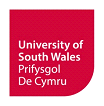 RHEOLIADAU CAMYMDDYGIAD ACADEMAIDD 2018/20191.	Cyflwyniad1.1	Camymddygiad academaidd yw unrhyw weithred neu ymgais at weithred a all arwain at greu mantais neu anfantais academaidd annheg i unrhyw aelod arall/aelodau eraill o’r gymuned academaidd.1.2	Mae’r Brifysgol yn ‘gymuned ddysgu’ lle y mae myfyrwyr a staff yn dysgu oddi wrth ei gilydd, eu cymheiriaid a thrwy ymchwil gwreiddiol.  Disgwylir i bob aelod o’r Brifysgol gynnal safonau ymddygiad academaidd a chysylltiadau proffesiynol uchel, yn seiliedig ar gwrteisi, gonestrwydd a pharch at ei gilydd.1.3	Fel egwyddor, agwedd y Brifysgol at gamymddygiad academaidd yw meithrin dysgu a dealltwriaeth, heb ragfarn, gan ddibynnu ar ba mor ddifrifol yw’r drosedd.  Felly, bydd y cosbau y manylir arnynt yn adran 5 yn cael eu hystyried gyda hyn mewn golwg.1.4	Mae rheoliadau’r Brifysgol ar gyfer camymddygiad academaidd yn berthnasol i: Myfyrwyr sy’n astudio yn y Brifysgol ac ar Gampws Dubai’r Brifysgol, a myfyrwyr sy’n astudio cyrsiau Prifysgol De Cymru drwy ddysgu o bell.Myfyrwyr sy’n astudio yng Ngholeg Brenhinol Cerdd a Drama Cymru.(DS Dylid ystyried bod unrhyw gyfeiriad at ‘cyfadrannau’ neu at ‘cyfadran’ yn y rheoliadau yn golygu ‘y Coleg’.)Myfyrwyr sy’n astudio cyrsiau prifysgol ym mhartner sefydliadau’r Brifysgol.Myfyrwyr sy’n astudio ar leoliadau gwaith neu sy’n ymgymryd â dysgu seiliedig ar waith.Myfyrwyr sy’n absennol gyda chaniatâd.1.5	Mae adrannau 5.1 – 5.4 o’r rheoliadau hyn yn berthnasol i fyfyrwyr ymchwil drwy gydol eu hastudiaethau hyd at yr adeg y cyflwynant eu traethawd ymchwil.  Ar ôl cyflwyno traethawd ymchwil, bydd y Rheoliadau Gradd Ymchwil yn berthnasol.1.6	Mae canllaw i fyfyrwyr ar Gyfeirnodi, Llên-ladrad ac Ymarfer Academaidd Da ar gael ar UniLife http://unilife.southwales.ac.uk/pages/3272-referencing-plagiarism-and-good-academic-practice?locale=en 2.	Egwyddorion Cyffredinol2.1	Os oes amheuaeth bod myfyriwr wedi defnyddio unrhyw rai o’r arferion camymddygiad academaidd a amlinellir yn adran 4, cynhelir ymchwiliad i’r achos.  2.2	Os oes gan fyfyrwyr reswm dros gredu bod cyd-fyfyriwr wedi defnyddio unrhyw rai o’r arferion camymddygiad academaidd a amlinellir yn adran 4, dylent siarad ag arweinydd y modiwl.  Bydd y sgwrs hon yn gyfrinachol ac ni fydd eu henwau’n cael eu datgelu fel rhan o unrhyw ymchwiliad; fodd bynnag, ni fyddai unrhyw weithredu pellach oni bai bod y marciwr neu arweinydd y modiwl yn dod o hyd i dystiolaeth ychwanegol.2.3	Anogir myfyrwyr i geisio cymorth y Ganolfan Gyngor neu Undeb y Myfyrwyr a byddant yn cael cyfle i roi eu hachos gerbron os oes amheuaeth eu bod wedi cyflawni gweithred o gamymddygiad academaidd.2.4	Ni ellir defnyddio amgylchiadau esgusodol i gyfiawnhau camymddygiad academaidd. 2.5	Os yw cyrsiau’n cael eu llywodraethu gan ofynion corff proffesiynol, mae’n bosibl y bydd gofyn i’r Brifysgol roi gwybod i’r corff proffesiynol, naill ai ar ôl cychwyn ymchwiliad neu’n dilyn ymchwiliad, os penderfynir bod camymddygiad academaidd wedi digwydd.2.6	Os nad yw’r myfyriwr wedi’i gael yn euog o’r blaen o gamymddygiad academaidd, bydd y Swyddog Camymddygiad Academaidd neu’r Panel Camymddygiad Academaidd fel rheol yn ystyried bod honiadau niferus yn gydamserol os bydd yn penderfynu na fuasai digon o amser i’r myfyriwr elwa ar arweiniad academaidd priodol rhwng darganfod camymddygiad academaidd mewn un darn o waith a chyflwyno darn arall.3.	Arfer Academaidd Gwael3.1	Mae’r Brifysgol yn cydnabod y gall myfyrwyr gyflawni gweithred o gamymddygiad academaidd yn ddiarwybod o ganlyniad i arfer academaidd gwael.  Arfer academaidd gwael yw term a ddefnyddir pan fydd darn o waith a gyflwynir i’w asesu yn cael ei baratoi’n wael.  Mae cyfeirnodi’n wael yn aml: efallai bod y gwaith yn cynnwys cyfeirnodi a dyfynnu, ond ni ddefnyddiwyd y fformat neu system gywir.  Gall gynnwys aralleiriad sy’n newid y testun gwreiddiol ychydig bach yn unig, neu gall gynnwys cymaint o destunau cyfeiriol fel nad oes fawr ddim tystiolaeth bod y myfyriwr wedi mynd i’r afael â’r topig dan sylw.  Er nad yw arferion o’r fath yn adlewyrchu llên-ladrad bwriadol o anghenraid, maent hwy’n dangos diffyg meddwl a dysgu annibynnol wrth astudio y modiwl/modiwlau a dylent gael eu cosbi drwy ddefnyddio’r meini prawf asesu arferol.3.2	Os bydd myfyriwr yn parhau i ddefnyddio arfer academaidd gwael, bydd y Brifysgol yn ystyried bod y myfyriwr wedi defnyddio arferion camymddygiad academaidd, fel y nodir yn adran 4, oni bai bod yr amgylchiadau yn gydamserol.4.	Diffiniadau o Gamymddygiad Academaidd4.1	Bwriad i dorri’r rheoliadau4.1.1	Rhaid i fyfyrwyr beidio â chynllwynio i dorri neu osgoi’r rheoliadau, er enghraifft drwy gynnig llwgrwobrwyon i oruchwylwyr, staff academaidd neu weinyddol, arholwyr neu unrhyw un arall sy’n gysylltiedig â’r asesiadau .4.2	Llên-ladrad4.2.1	Llên-ladrad yw pan fydd myfyrwyr yn cymryd gwaith neu syniadau rhywun arall a honni mai eu gwaith neu eu syniadau eu hunain ydynt.  Gall llên-ladrad fod ar ffurf ysgrifenedig neu anysgrifenedig.  Rhoddir enghreifftiau manwl o lên-ladrad yn https://registry.southwales.ac.uk/student-regulations/academic-misconduct/.4.3	Twyllo4.3.1	Twyllo yw pan fydd myfyrwyr yn gweithredu’n anonest neu’n annheg cyn, yn ystod neu ar ôl arholiad neu mewn prawf dosbarth er mwyn ennill mantais neu gynorthwyo myfyriwr arall i wneud hynny.  Rhoddir enghreifftiau manwl o dwyllo yn https://registry.southwales.ac.uk/student-regulations/academic-misconduct/.4.4	Twyllo dan gontract4.4.1	Twyllo dan gontract yw pan fydd myfyrwyr yn prynu traethawd neu aseiniad, naill ai ‘yn barod’ neu wedi’i ysgrifennu’n bwrpasol ar eu cyfer, ac yn ei gyflwyno fel eu gwaith eu hunain.  Rhoddir enghreifftiau manwl o dwyllo dan gontract yn https://registry.southwales.ac.uk/student-regulations/academic-misconduct//.4.5	Ffugio 4.5.1	Ffugio yw pan fydd myfyrwyr yn ffugio gwybodaeth neu ddamcaniaethau ac yn eu defnyddio mewn asesiad.  Rhoddir enghreifftiau manwl o ffugio yn https://registry.southwales.ac.uk/student-regulations/academic-misconduct//. 4.5.2	Yn achos myfyrwyr ar gyrsiau sy’n arwain at gymhwyster proffesiynol, mae honni’n ffug eich bod wedi cwblhau gofynion anacademaidd megis oriau yn gwneud gwaith ymarferol, neu eich bod wedi cyflawni cymwyseddau proffesiynol, yn gallu arwain at eich gwahardd rhag parhau ar y cwrs a hysbysu’r corff proffesiynol perthnasol (gweler y Rheoliadau Addasrwydd i Ymarfer).4.6	Ailgylchu4.6.1	Ailgylchu yw pan fydd myfyrwyr yn cyflwyno darn o waith mewn un cyd-destun ac yna’n ei ddefnyddio eto mewn cyd-destun arall.  Rhoddir enghreifftiau manwl o ailgylchu yn https://registry.southwales.ac.uk/student-regulations/academic-misconduct/.4.6.2	Weithiau, gall fod yn dderbyniol defnyddio gwaith a gyflwynwyd yn flaenorol ar gyfer aseiniad ysgrifenedig yn sylfaen ar gyfer ateb arholiad neu er mwyn ymestyn a datblygu’r gwaith hwnnw ymhellach ar lefel uwch, er enghraifft, datblygu’r syniadau a ffurfiwyd mewn traethawd trydedd flwyddyn yn thesis lefel Meistr. Byddai sefyllfaoedd o’r fath yn dod o dan reoliadau penodol y cwrs astudio priodol. 4.7	Cydgynllwynio4.7.1	Weithiau bydd gofyn i fyfyrwyr gydweithio, gan baratoi a chyflwyno aseiniadau gyda’i gilydd, ac mewn achosion o’r fath mae ‘gwaith ar y cyd’ yn hollol briodol.4.7.2	Mae cydgynllwynio’n digwydd pan fydd dau neu ragor o fyfyrwyr yn cydweithio i gynhyrchu gwaith a gyflwynir gan bob un ac sy’n afresymol o debyg a/neu yr honnir gan bob un ei fod yn gynnyrch eu hymdrechion unigol.4.7.3	Os bydd un myfyriwr yn caniatáu i fyfyriwr arall gyrchu ei waith, gyda’r canlyniad bod y gwaith a gyflwynir yn debyg, ystyrir bod hyn yn gydgynllwynio gan y naill a’r llall, ni waeth beth oedd y bwriad.  Rhoddir enghreifftiau manwl o gydgynllwynio yn https://registry.southwales.ac.uk/student-regulations/academic-misconduct/4.8	Mathau eraill o gamymddygiad academaidd 4.8.1	Mae’n bosibl bod mathau eraill o gamymddygiad academaidd sydd heb eu cynnwys uchod, er enghraifft, os bydd myfyriwr yn ysgrifennu darn o waith a gaiff ei asesu ar ran myfyriwr arall neu os bydd yn ymgymryd ag arfer anfoesegol megis cynnal ymchwil heb gael caniatâd moesegol gan y Brifysgol lle mae angen cael caniatâd o’r fath, neu ddefnyddio heb awdurdod wybodaeth a gasglwyd yn gyfrinachol.4.8.2	Gall achosion berthyn i fwy nag un categori.  4.8.3	Pan fydd aelod staff yn pryderu bod myfyriwr wedi cyflwyno gwaith sy’n sylweddol wahanol i waith arall a gyflwynwyd yn flaenorol, gall y gyfadran (h.y. yr aelod staff a nododd bod ganddo/ganddi bryder) gynnal ymchwiliad cyn penderfynu a ddylid cyfeirio’r achos at Swyddog Ymddygiad Academaidd/Cadeirydd y Panel Camymddygiad Academaidd. Mae’r gweithdrefnau perthnasol i’w cael yn https://registry.southwales.ac.uk/student-regulations/academic-misconduct/5.	Ymdrin â Chamymddygiad Academaidd5.1	Egwyddorion cyffredinol5.1.1	Er mwyn cadarnhau honiad, ni fydd yn rhaid i’r Brifysgol brofi bod y myfyriwr wedi bwriadu cyflawni gweithred o gamymddygiad academaidd.  Fodd bynnag, gallai prawf ychwanegol o fwriad fod yn berthnasol wrth benderfynu ar gosb briodol.  Cyfrifoldeb y Brifysgol yw profi, yn ôl yr hyn sy’n debygol, fod bwriad i gyflawni trosedd academaidd (h.y. mae’r myfyriwr yn fwy tebygol na pheidio o fod wedi camymddwyn yn academaidd).5.1.2	Mewn achosion o gydgynllwynio, lle mae dau neu ragor o fyfyrwyr yn cael eu cyhuddo o droseddau perthynol, gall y Brifysgol benderfynu mynd i’r afael â’r achosion gyda’i gilydd.  Rhoddir cyfle i bob myfyriwr ofyn am wrandawiadau ar wahân ar gyfer yr achosion. 5.1.3	Rhaid i bob cwestiwn a ofynnir i dystion ymwneud yn uniongyrchol â’r honiad a’r dystiolaeth a gyflwynwyd.  Bydd tystion yn gadael fel rheol ar ôl cael eu holi.  Rhaid i bob parti gytuno os yw Cadeirydd y Panel Camymddygiad Academaidd yn dymuno caniatáu i dystion aros ar ôl iddynt gael eu holi.  Ni ragwelir y bydd angen galw tystion ar gyfer cyfarfodydd gyda Swyddog Camymddygiad Academaidd.5.1.4	Gall tystiolaeth ddogfennol ychwanegol gael ei chyflwyno ar ddiwrnod y cyfarfod os bydd y Swyddog Ymddygiad Academaidd/Cadeirydd y Panel Camymddygiad Academaidd yn rhoi caniatâd penodol.5.1.5	Dylai’r Swyddog Ymddygiad Academaidd/Cadeirydd y Panel Camymddygiad Academaidd geisio cyngor aelodau perthnasol y gyfadran ynghylch a ddylid ystyried yr achos o dan y Rheoliadau Addasrwydd i Ymarfer a chyfeirio’r achos ymlaen fel y bo’n briodol.  Mae hyn yn arbennig o berthnasol i fyfyrwyr sy’n dilyn cyrsiau/modiwlau proffesiynol wedi’u rheoleiddio neu sydd eisoes yn weithwyr proffesiynol cofrestredig.5.1.7	Gall myfyrwyr gael eu cyfeirio drwy reoliadau eraill y Brifysgol ar ôl i achos ddod i ben, os ystyrir bod hyn yn briodol.5.2	Cyfnodau amser5.2.1	Mae gan y Swyddog Ymddygiad Academaidd 20 diwrnod gwaith i gyfarfod â myfyrwyr i benderfynu ar ganlyniad priodol o’r dyddiad y codir amheuaeth am gamymddygiad academaidd.  Ond os bydd y bwrdd asesu dyfarniadau a dilyniant yn cyfarfod cyn diwedd yr 20 diwrnod gwaith, dylai’r canlyniad gael ei benderfynu cyn cyfarfod y bwrdd hwnnw.5.2.2	Mae gan y Brifysgol 20 diwrnod gwaith i gyfarfod â myfyrwyr i benderfynu ar ganlyniad ar ôl i achos gael ei gyfeirio at Banel Camymddygiad Academaidd.5.2.3	Os nad yw’n bosibl cadw at y cyfnodau amser a nodir yn adrannau 5.2.1 a 5.2.2, er enghraifft, oherwydd cymhlethdod yr achos neu oedi nad oedd modd ei ragweld, bydd y Brifysgol yn ysgrifennu at y myfyrwyr i roi gwybod iddynt beth sy’n digwydd.5.3	Lefel y gyfadran5.3.1	Enwebai deon y gyfadran sy’n darparu’r cwrs fydd yn rheoli achosion o gamymddygiad academaidd yn y gyfadran honno.  5.3.2	Bydd gan bob cyfadran dîm o Swyddogion Camymddygiad Academaidd a fydd yn ystyried achosion ar lefel y gyfadran. Bydd y Swyddogion Camymddygiad Academaidd yn aelodau staff academaidd ar lefel uwch ddarlithydd neu uwch, gyda profiad perthnasol, wedi’u henwebu gan y Deon (neu enwebai). Ni fydd y Swyddog Camymddygiad Academaidd wedi bod yn uniongyrchol gysylltiedig â’r achos, ac ni fydd yn gysylltiedig ag ystyried canlyniadau modiwl y myfyriwr.5.3.3	Bydd Swyddogion Camymddygiad Academaidd yn adolygu pob achos wrth ei dderbyn er mwyn penderfynu a oes achos i’w ateb ac a ydynt yn gallu ystyried yr achos neu a ddylid ei anfon gerbron Panel Camymddygiad Academaidd.5.3.4	Pan fydd achos o gamymddygiad academaidd yn cael ei amau, caiff y myfyriwr ei wahodd i gyfarfod ar ei gampws i drafod yr honiadau, neu rhoddir dewis iddo gyflwyno datganiad ysgrifenedig.  Gall fod yn briodol i drefnu cyfarfodydd drwy fideo-gynadledda os yw myfyrwyr yn astudio ar safle partner cydweithredol.  Rhoddir gwybod i fyfyrwyr am y cyfarfod o leiaf 5 diwrnod gwaith cyn iddo gael ei gynnal.5.3.5	Bydd y Swyddog Camymddygiad Academaidd, y myfyriwr ac aelod o’r tîm Gweinyddiaeth Myfyrwyr yn y cyfarfod.  Os nad yw’r myfyriwr yn dymuno mynychu’r cyfarfod, gall gyflwyno datganiad ysgrifenedig.5.3.6	Mae hawl gan fyfyrwyr i ddod â ffrind neu gynrychiolydd i’r cyfarfod.  Bydd y ffrind neu gynrychiolydd yn mynychu fel unigolyn ac nid fel cynrychiolydd cyfreithiol.  Ni chaiff myfyrwyr anfon unrhyw un arall i’r cyfarfod yn eu lle.  Ystyrir y bydd hysbysiad priodol o’r cyfarfod wedi’i roi pan anfonir yr hysbysiad i gyfrif e-bost Prifysgol y myfyriwr.  Yn ogystal, gellir anfon hysbysiad drwy’r dull postio mwyaf priodol i’r cyfeiriad diwethaf a gofnodwyd ar gyfer y myfyriwr.  5.3.7	Os bydd myfyriwr yn dymuno newid y dyddiad, ad-drefnir y cyfarfod unwaith yn unig.  Dylai’r myfyriwr roi gwybod i’r gyfadran o leiaf 48 awr cyn y cyfarfod gwreiddiol os bydd yn dymuno newid y dyddiad.  Os bydd y myfyriwr yn methu â mynychu’r cyfarfod, caiff ei gynnal yn ei absenoldeb; o dan yr amgylchiadau hyn cynghorir y myfyriwr yn gryf i ddarparu datganiad ysgrifenedig i gefnogi ei achos. 5.3.8	Rhaid i adroddiad ysgrifenedig wedi’i baratoi gan yr aelod staff sy’n amau bod camymddygiad academaidd wedi digwydd (neu arweinydd y modiwl), ynghyd ag unrhyw dystiolaeth, gael eu cyflwyno i’r Swyddog Camymddygiad Academaidd a’r myfyriwr ddim hwyrach na 5 diwrnod gwaith cyn y cyfarfod.  Ar ôl derbyn y dogfennau, a chyn y cyfarfod, bydd y myfyriwr yn cael cyfle i roi datganiad i’r Swyddog Camymddygiad Academaidd i gefnogi ei achos.5.3.9	Wedi’r trafodaethau, gall y Swyddog Camymddygiad Academaidd sy’n ystyried yr honiadau gymryd un o’r camau canlynol:Os deuir i’r casgliad na fu unrhyw gamymddygiad academaidd, ni chymerir unrhyw gamau pellach, heblaw am roi gwybod i’r aelod staff a oedd yn amau camymddygiad academaidd nad oedd hynny wedi digwydd.Os deuir i’r casgliad bod arfer academaidd gwael wedi digwydd, cynghorir y myfyriwr i siarad ag aelod priodol o’r staff academaidd a/neu fynychu sesiwn gyda’r Gwasanaeth Datblygu Myfyrwyr a Sgiliau Astudio.  Rhoddir cyngor clir i’r myfyriwr ar y camau y mae’n rhaid eu cymryd i sicrhau na fydd yr arfer gwael yn digwydd eto.  Rhoddir nodyn ar y drafodaeth hon i’r myfyriwr o fewn 5 diwrnod gwaith ar ôl y cyfarfod a chedwir copi o’r nodyn ar gofnod y myfyriwr, er mwyn gallu adnabod myfyrwyr sy’n cael eu cyfeirio dro ar ôl tro.Os deuir i’r casgliad bod camymddygiad academaidd wedi digwydd, yn ôl yr hyn sy’n debygol, bydd y Swyddog Camymddygiad Academaidd yn penderfynu ar gosb o’r rhestr yn adran 5.5.  Gall Swyddogion Camymddygiad Academaidd roi cosbau hyd at a chan gynnwys 5.5.1 b) yn unig.  Dylid cyfeirio achosion difrifolo a chymhleth at y Panel Camymddygiad Academaidd5.3.10	Dylid adrodd holl ganlyniadau cyfarfodydd cyfadrannol i’r bwrdd asesu pwnc fel y gall unrhyw gosb a gyflwynir mewn perthynas â’r modiwl gael ei chofnodi cyn ei chadarnhau gan y bwrdd asesu dyfarniadau a dilyniant.5.4	Lefel y Brifysgol 5.4.1	Mae’r Brifysgol wedi sefydlu Bwrdd Camymddygiad Academaidd y dewisir panel camymddygiad academaidd o blith ei aelodau i wrando ar achosion sydd naill ai’n gymhleth neu lle mae’n bosibl y bydd y gosb yn fwy na 5.5.1 b).5.4.2	Bydd aelodaeth y Bwrdd Camymddygiad Academaidd fel a ganlyn:Deg aelod ar lefel rheolwr pwnc academaidd neu uwch o bob rhan o’r sefydliad, wedi’u henwebu gan ddeoniaid y cyfadrannau (neu eu henwebeion).5.4.3	Bydd aelodaeth y Panel Camymddygiad Academaidd fel a ganlyn:Dau aelod o’r Bwrdd Camymddygiad Academaidd (y bydd un ohonynt yn gadeirydd);Llywydd Undeb y Myfyrwyr (neu enwebai).Bydd aelod staff o’r tîm Gweinyddiaeth Myfyrwyr yn darparu cymorth gweinyddol.Bydd aelodau’r Panel Camymddygiad Academaidd yn annibynnol ac ni fyddant wedi bod yn aelod o fwrdd asesu sy’n gysylltiedig â’r honiad neu’r cwrs.5.4.4	Bydd cyfrifoldebau Panel Camymddygiad Academaidd fel a ganlyn:a)	Sicrhau bod myfyriwr sy’n cael ei amau o gamymddygiad academaidd yn cael gwrandawiad llawn a theg.b)	I’r graddau ag y bo’n bosibl, sefydlu ffeithiau’r achos, gan roi ystyriaeth i’r dystiolaeth a gyflwynwyd iddo gan staff academaidd a’r myfyriwr, a phenderfynu a yw’r honiad wedi’i gadarnhau ai peidio, a pha mor ddifrifol ydyw.c)	Penderfynu ar gosb briodol.d)	Rhoi gwybod i’r byrddau asesu priodol am y penderfyniad.5.4.5	Cyfarfod y Panel Camymddygiad Academaidd5.4.5.1	Bydd y myfyriwr a’r aelod staff sy’n amau bod camymddygiad academaidd wedi digwydd (neu arweinydd y modiwl) yn cael eu gwahodd i gyfarfod.  Gall Cadeirydd y Panel Camymddygiad Academaidd ofyn i’r Swyddog Camymddygiad Academaidd fynychu’r cyfarfod.  Rhoddir gwybod am y cyfarfod i bob ochr o leiaf 5 diwrnod gwaith cyn iddo gael ei gynnal.5.4.5.2	Mae hawl gan fyfyrwyr i ddod â ffrind neu gynrychiolydd i’r cyfarfod.  Bydd y ffrind neu gynrychiolydd yn mynychu fel unigolyn ac nid fel cynrychiolydd cyfreithiol.  Ni chaiff myfyrwyr anfon unrhyw un arall i’r cyfarfod yn eu lle.  Ystyrir y bydd hysbysiad priodol o’r cyfarfod wedi’i roi pan anfonir yr hysbysiad i gyfrif e-bost Prifysgol y myfyriwr.  Yn ogystal, gellir anfon hysbysiad drwy’r dull postio mwyaf priodol i’r cyfeiriad diwethaf a gofnodwyd ar gyfer y myfyriwr.  .  5.4.5.3	Os bydd myfyriwr yn dymuno newid y dyddiad, ad-drefnir y cyfarfod unwaith yn unig.  Dylai’r myfyriwr roi gwybod i’r Panel Camymddygiad Academaidd o leiaf 48 awr cyn y cyfarfod gwreiddiol os bydd yn dymuno newid y dyddiad.  Os bydd y myfyriwr yn methu â mynychu’r cyfarfod, caiff ei gynnal yn ei absenoldeb; o dan yr amgylchiadau hyn cynghorir y myfyriwr yn gryf i ddarparu datganiad ysgrifenedig i gefnogi ei achos. 5.4.5.4	Rhaid i adroddiad ysgrifenedig wedi’i baratoi gan yr aelod staff sy’n amau bod camymddygiad academaidd wedi digwydd (neu arweinydd y modiwl), ynghyd ag unrhyw dystiolaeth, ac adroddiad y Swyddog Camymddygiad Academaidd, os yw’n briodol, gael eu cyflwyno i’r panel a’r myfyriwr ddim hwyrach na 5 diwrnod gwaith cyn y cyfarfod.  Ar ôl derbyn y dogfennau, a chyn y cyfarfod, bydd y myfyriwr yn cael cyfle i roi datganiad i’r panel i gefnogi ei achos.5.4.5.5	Gofynnir i’r myfyriwr a’r aelod staff sy’n amau bod camymddygiad academaidd wedi digwydd (neu arweinydd y modiwl) ddod i mewn i’r cyfarfod yr un pryd a gadael y cyfarfod yn ystod trafodaethau preifat y panel.5.4.5.6	I’r graddau ag y bo’n bosibl, bydd y panel yn sefydlu ffeithiau’r achos a, lle caiff honiad ei brofi, bydd yn ceisio cyngor wrth benderfynu ar gosb.  Gwneir hyn i sicrhau bod y gosb yn briodol i’r cwrs.  5.4.5.7	Bydd y panel yn adrodd ei benderfyniad i gadeiryddion y bwrdd asesu pwnc a’r bwrdd asesu dyfarniadau a dilyniant.   Bydd y bwrdd asesu pwnc yn cofnodi’r gosb a roddwyd mewn perthynas â’r modiwl.  Bydd y bwrdd asesu dyfarniadau a dilyniant yn cofnodi ac yn cadarnhau’r penderfyniad.5.5	Camau y Gellir eu Cymryd mewn Achosion a Brofir5.5.1	Myfyrwyr ar gyrsiau a addysgir	Dyma’r dewisiadau sydd ar gael i Swyddog Camymddygiad Academaidd (hyd at a chan gynnwys 5.5.1 b)) neu Banel Camymddygiad Academaidd, yn seiliedig ar ba mor ddifrifol yw’r honiad: Cyhoeddi rhybudd ysgrifenedig ffurfiol ynghylch ymddygiad yn y dyfodol.  Cedwir nodyn o hyn ar gofnod personol y myfyriwr.b)	Canslo’r marc ar gyfer yr elfen o’r asesiad – rhaid i’r myfyriwr ailgyflwyno’r gwaith ar gyfer yr elfen – mae’r modiwl cyfan wedi’i gapio ar y marc pasio sylfaenol, ond mae pob marc arall a enillwyd yn y modiwl yn aros yr un fath.c)	Canslo’r marciau ar gyfer y modiwl cyfan – rhaid i’r myfyriwr ailgyflwyno’r gwaith ar gyfer pob elfen o’r asesiad er mwyn pasio’r modiwl – mae’r modiwl wedi’i gapio ar y marc pasio sylfaenol.d)	Canslo’r marciau ar gyfer y modiwl cyfan – rhaid i’r myfyriwr ailgyflwyno’r gwaith ar gyfer pob elfen o’r asesiad er mwyn pasio’r modiwl – mae’r modiwl wedi’i gapio ar y marc pasio sylfaenol.  Mae’r holl farciau modiwl ar gyfer y cam wedi’u capio ar y marc pasio sylfaenol.e)	Canslo’r holl farciau modiwl ar gyfer y cam cyfredol – ni chaniateir i’r myfyriwr ailadrodd y flwyddyn. Caniateir i’r myfyriwr gadw’r credydau a enillwyd eisoes.  Ni all y myfyriwr barhau ar y cwrs ond mae’n gymwys i wneud cais i gael ei dderbyn ar gwrs newydd yn unol â rheoliadau derbyn y Brifysgol.f)	Gwneir argymhelliad i’r Is-Ganghellor (neu enwebai) y dylid diarddel y myfyriwr dan sylw.  Gall y myfyriwr gael ei ddiarddel:i)	gyda chredyd – caniateir i’r myfyriwr gadw’r credydau a gafwyd eisoes ond ni chaniateir unrhyw astudio pellach yn y Brifysgol;ii)	heb gredyd – caiff pob credyd a gafwyd ei ddiddymu ac ni chaniateir unrhyw astudio pellach yn y Brifysgol.Yn ogystal ag unrhyw benderfyniad a wneir o dan a) i d) gall myfyriwr gael ei gyfeirio at weithdy cyfeirnodi neu diwtorial unigol yng Ngwasanaeth Datblygu Myfyrwyr a Sgiliau Astudio y Brifysgol.  Mae’r Brifysgol yn cadw’r hawl i ddiddymu dyfarniad neu gredydau os darganfyddir bod camymddygiad academaidd wedi’i gyflawni er mwyn ennill y dyfarniad.Dim ond ar ôl i gyfnod y cais am adolygiad ddod i ben y dylai cosbau, heblaw am ddiarddel, gael eu rhoi.5.5.2	Myfyrwyr ymchwil – cyn cyflwyno traethawd	Dyma’r dewisiadau sydd ar gael i banel cyfadrannol neu banel camymddygiad academaidd: Cyhoeddi rhybudd ffurfiol – caniateir i’r myfyriwr ailgyflwyno’r gwaith.Gellir gwneud argymhelliad i’r Is-Ganghellor (neu enwebai) y dylid diarddel y myfyriwr dan sylw.  Gall y myfyriwr gael ei ddiarddel:i)	gyda chredyd – caniateir i’r myfyriwr gadw’r credydau a gafwyd eisoes. Yn achos doethuriaethau proffesiynol, lle na chaniateir i fyfyrwyr ailgyflwyno’u traethawd, gellir caniatáu iddynt adael gyda dyfarniad is;ii)	heb gredyd – caiff pob credyd a gafwyd ei ddiddymu ac ni chaniateir unrhyw astudio pellach yn y Brifysgol.Dim ond ar ôl i gyfnod y cais am adolygiad ddod i ben y dylai cosbau, heblaw am ddiarddel, gael eu rhoi.5.5.3	Myfyrwyr ymchwil – ar ôl cyflwyno traethawdDyma’r dewisiadau sydd ar gael i’r Is-Bwyllgor Rhaglenni Ymchwil:Bydd cyflwyniad cyntaf y thesis yn cael ei ddiystyru.  Caniateir i’r myfyriwr ailgyflwyno’i waith at ddiben ailarholi (yn ôl disgresiwn yr arholwyr) ond ar gyfer dyfarniad is yn unig.Gellir gwneud argymhelliad i’r Is-Ganghellor (neu enwebai) y dylid diarddel y myfyriwr dan sylw.  Gall y myfyriwr gael ei ddiarddel:i)	gyda chredyd – caniateir i’r myfyriwr gadw’r credydau a gafwyd eisoes. Yn achos doethuriaethau proffesiynol, lle na chaniateir i fyfyrwyr ailgyflwyno’u traethawd, gellir caniatáu iddynt adael gyda dyfarniad is;ii)	heb gredyd – caiff pob credyd a gafwyd ei ddiddymu ac ni chaniateir unrhyw astudio pellach yn y Brifysgol.c) 	Mae’r Brifysgol yn cadw’r hawl i ddiddymu dyfarniad os darganfyddir bod camymddygiad academaidd wedi’i gyflawni er mwyn ennill y dyfarniad.Dim ond ar ôl i gyfnod y cais am adolygiad ddod i ben y dylai cosbau, heblaw am ddiarddel, gael eu rhoi.6.	Y Weithdrefn Apelio6.1	Ar ôl i’r Swyddog Camymddygiad Academaidd neu’r Panel Camymddygiad Academaidd roi gwybod am ei benderfyniad mae hawl gan fyfyrwyr i gyflwyno cais am adolygiad ar y seiliau canlynol:a)	Mae gan y myfyriwr dystiolaeth na chafodd y gweithdrefnau eu cynnal yn unol â’r rheoliadau, a gallai hyn beri amheuaeth resymol ynghylch a fyddai’r un penderfyniad wedi cael ei wneud pe na bai wedi digwydd.  b)	Mae camgymeriad gweinyddol wedi digwydd (er enghraifft, nid oedd yr hysbysiad o’r gosb yn cyd-fynd â’r penderfyniad a wnaed yn y cyfarfod neu fe’i cofnodwyd yn anghywir ar gofnod y myfyriwr).Gellir gwneud cais am adolygiad o benderfyniad i ddiarddel ar y seiliau uchod a hefyd ar y sail:c)	Bod y gosb wreiddiol a osodwyd yn ormodol.6.2	Rhaid cyflwyno cais am adolygiad o fewn 10 diwrnod gwaith ar ôl i benderfyniad y Swyddog Camymddygiad Academaidd neu’r Panel Camymddygiad Academaidd gael ei hysbysu, gan ddefnyddio’r ffurflen ‘Camymddygiad Academaidd – Cais am Adolygiad’ y gellir ei gael yn http://uso.southwales.ac.uk/StudentCasework/AI/.  Ni dderbynnir ceisiadau am adolygiad oni bai eu bod cydymffurfio â’r gofynion uchod.6.3	Caiff ceisiadau am adolygiad eu hystyried i ddechrau gan y Cofrestrydd Academaidd (neu enwebai) a fydd yn penderfynu a oes achos prima facie dros adolygiad.6.4	Os bydd y Cofrestrydd Academaidd (neu enwebai), ar ôl ystyried y cais am adolygiad, yn dod i’r casgliad:nad yw’n bodloni’r seiliau a nodwyd uchod yn 6.1;y cafodd ei gyflwyno ar ôl y terfyn amser o 10 diwrnod gwaith;bydd y cais am adolygiad yn cael ei wrthod ac anfonir Llythyr Cyflawniad Gweithdrefnau at y myfyriwr o fewn 5 diwrnod gwaith.6.5	Os bydd y Cofrestrydd Academaidd (neu enwebai) yn penderfynu bod y cais am adolygiad yn bodloni un o’r seiliau neu’r ddwy ohonynt, bydd yr Uned Gwaith Achos Myfyrwyr yn gwneud trefniadau i sefydlu Panel Adolygu.  Daw aelodau’r panel hwn o Fwrdd Adolygu a bydd un ohonynt hefyd yn Llywydd Undeb y Myfyrwyr (neu enwebai).6.6	Bydd y Bwrdd Adolygu’n cynnwys: 3 aelod wedi’u penodi gan y Bwrdd Academaidd;4 cynrychiolydd academaidd o bob cyfadran (o leiaf).6.7	Bydd y Panel Adolygu’n cynnwys:1 o aelodau’r Bwrdd Adolygu wedi’i benodi gan y Bwrdd Academaidd (Cadeirydd); 2 o’r cynrychiolwyr academaidd ar y Bwrdd Adolygu, wedi’u dewis o gyfadrannau nad oes ganddynt gysylltiad â’r apêl sydd dan ystyriaeth;Llywydd Undeb y Myfyrwyr (neu enwebai). Bydd aelod o’r Uned Gwaith Achos Myfyrwyr yn darparu cymorth gweinyddol.6.8	Cynhelir unrhyw gyfarfod o’r Panel Adolygu yn breifat.  Pwrpas y cyfarfod yw adolygu gweithdrefnau’r Swyddog Camymddygiad Academaidd a/neu’r Panel Camymddygiad Academaidd ac nid gwrando ar yr achos eto.  Bydd y myfyriwr a’r panel(i) perthnasol yn cael cyfle i gyflwyno gwybodaeth mewn ysgrifen.6.9	Os bu camgymeriad gweinyddol clir, bydd y Cofrestrydd Academaidd (neu enwebai) yn cynghori adran weinyddol y gyfadran/campws i newid cofnod y myfyriwr.  Mewn achosion o’r fath, ni fydd yn ofynnol i’r Panel Adolygu gyfarfod.6.10	Bydd y Panel Adolygu yn gwneud un o’r penderfyniadau canlynol:a) 	Gwrthod yr apêl a pheidio â gweithredu ymhellach.Yn yr achos uchod, bydd penderfyniad y Panel Adolygu yn derfynol ac ystyrir bod y mater wedi dod i ben.b) 	Argymell i’r Cofrestrydd Academaidd (neu enwebai) fod y penderfyniad yn cael ei wrthdroi.6.11	Bydd yr Uned Gwaith Achos Myfyrwyr yn ysgrifennu at y myfyriwr i roi gwybod am benderfyniad y bwrdd asesu dyfarniadau a dilyniant a’r rhesymau dros y penderfyniad o fewn 5 diwrnod gwaith ar ôl derbyn y penderfyniad.7.	Myfyrwyr rhyngwladol7.1	Er bod y Rheoliadau Camymddygiad Academaidd yn berthnasol i bob myfyriwr, bydd angen rhoi ystyriaeth arbennig pan godir pryderon am fyfyriwr rhyngwladol a noddir gan y Brifysgol ar deitheb Haen 4.  Rhaid i fyfyrwyr o’r fath fod yn astudio llawn-amser er mwyn parhau i gydymffurfio ag amodau’r deitheb Haen 4.7.2	Os caiff myfyriwr ei ddiarddel, dylid ei gyfeirio at y tîm Mewnfudo a Chynghori Myfyrwyr i gael gwybodaeth am effaith hyn ar ei deitheb Haen 4.8.	Swyddfa’r Dyfarnwr Annibynnol		8.1	Os bydd myfyriwr yn anfodlon ar benderfyniad y Swyddog Camymddygiad Academaidd neu’r Panel Camymddygiad Academaidd, neu os bydd ei gais am adolygiad yn aflwyddiannus gall, ar ôl derbyn Llythyr Cyflawniad Gweithdrefnau, gyflwyno cwyn i Swyddfa’r Dyfarnwr Annibynnol (OIA).  Gellir cael manylion yr OIA a’r wybodaeth berthnasol mewn perthynas â’r Cynllun yn www.oiahe.org.uk.  Gellir cael gwybodaeth a chyngor pellach gan yr Uned Gwaith Achos Myfyrwyr.Teitl:  Rheoliadau Camymddygiad AcademaiddTeitl:  Rheoliadau Camymddygiad AcademaiddTeitl:  Rheoliadau Camymddygiad AcademaiddTeitl:  Rheoliadau Camymddygiad AcademaiddTeitl:  Rheoliadau Camymddygiad AcademaiddTeitl:  Rheoliadau Camymddygiad AcademaiddFersiwnDyddiad CyhoeddiDisgrifiad o’r AdolygiadAwdurCymeradwywyd Gan a’r DyddiadDyddiad Adolygu Nesaf1.0Medi 2016Adolygiad CyntafSamantha HainesBwrdd y Llywodraethwyr4 Gorffennaf 2016Mehefin 20172.031 Awst 2017Ail Adolygiad Siobhan CoakleyBwrdd y Llywodraethwyr4 Gorffennaf 2017Mehefin 20183.0Trydydd AdolygiadSamantha Haines